Classification Reading GuideUse pages 264-274 in your “bee” textbook.Define classification.What are two ways that you could classify skittles?Who is the first scientist that we know of to develop a classification system?Who developed the classification system that we use today?Define Taxonomy.Describe binomial nomenclature.Give an exampleA binomial nomenclature includes 2 names, what are they?How many domains are there?(this is the least specific category)      List them.How many Kingdoms are there?(this is the next least specific category)      List them.Define species.Fill in the chart below with the classification categories and the descriptions of the organisms included in them for Homo sapiens. 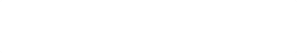 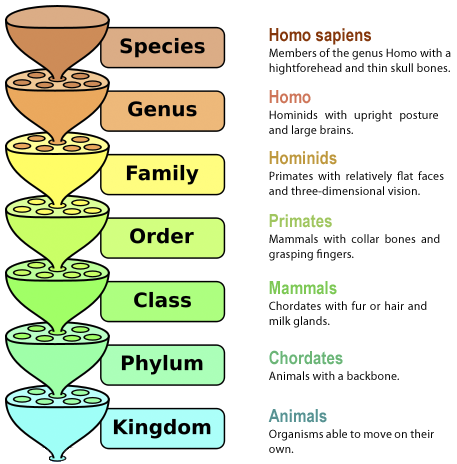 Animals are in domain________________ and kingdom ________________________. Animal cells are known as _____________________ cells. They have a nucleus and other ______________-bound organelles. Unlike plants and fungi, they lack a cell __________.Most animals share 3 characteristics that distinguish them from other organisms, what are they?Members of the animal kingdom are divided into more than 30 phyla, give an example of a phyla and the type of organisms it includes.Compare and contrast vertebrates and invertebrates.List 4 important animal adaptations that have evolved from invertebrates.